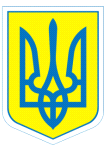 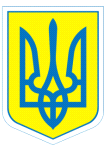 НАКАЗ07.12.2017					м.Харків					№ 266Про неповний навчальний тижденьВиноградову Костянтину	На підставі довідки КЗОЗ  «Харківська міська дитячп поліклініка № 13»  від 30.11.2017 №  1534 та заяви батьків Виноградова С.А. від 07.12.2017НАКАЗУЮ:1. Дозволити Виноградову Костянтину Станіславовичу, учню підготовчого Б класу, відвідувати навчальний  заклад з  неповним навчальним тижнем  з 07.12.2017 року  до кінця навчального року.	2. Контроль за виконанням даного наказу покласти на заступника директора з навчально-виховної роботи Данильченко Т.А.Директор					Л.О.МельніковаЗ наказом ознайомлена			Т.А.ДанильченкоДанильченко,370-30-63